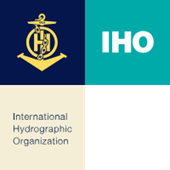 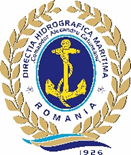 24th Mediterranean and Black Seas Hydrographic Commission (MBSHC) 01-05.07.2024, Constanta, Romania
PARTICIPANT REGISTRATION FORMIMPORTANT Note:  Please complete the information requested in this form, and forward it to the Romanian Maritime Hydrographic Directorate no later than the 15th of May 2024.RMHD Contact Information:Email:		hidro@dhmfn.roPhone:		+40241654040Personal detailsHead or Member of delegation								Rank or Title										Name/ First name 									Surname/ Last name:									 Position / Job title / Role								Nationality										Address										E-mail											Phone											Passport NO		(and date of Issue)									Accommodation (for administrative purpose): Participants are expected to make their own accommodation arrangements if they choose different from our recommendation.Arrival date:				 		Departure date: 			  Hotel:					Social EventsIcebreaker:  July 1st, 2024,			Yes_____	No_____Official dinner:  July 3rd, 2024,			Yes _____	No_____Accompanying person at official dinner		Yes_____	No_____Special Dietary……………………………………………….Comments or additional information:  	Date:				Member State /
Organization